GIANT PUMPKIN &
Unusually shaped veg/fruit & 
carved, decorated or dressed pumpkin  COMPETITIONSat Coomba Country Fair 
Coomba Park foreshore 9.00am  to 1.00pm
Easter Saturday 11thApril 2020
judging around noon.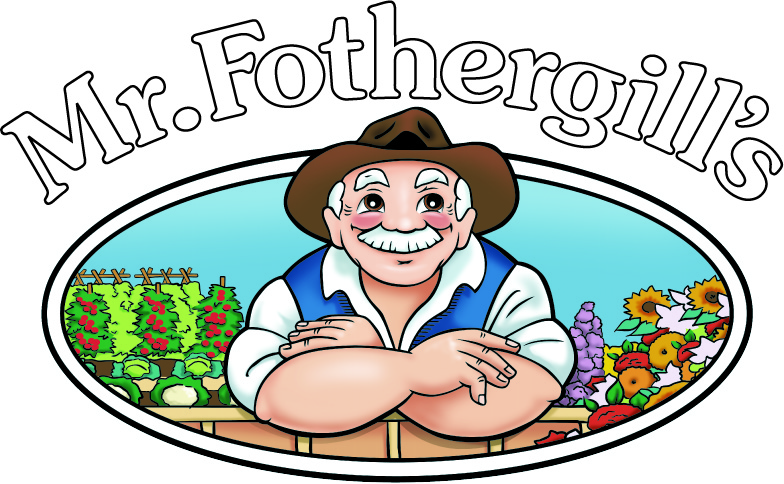 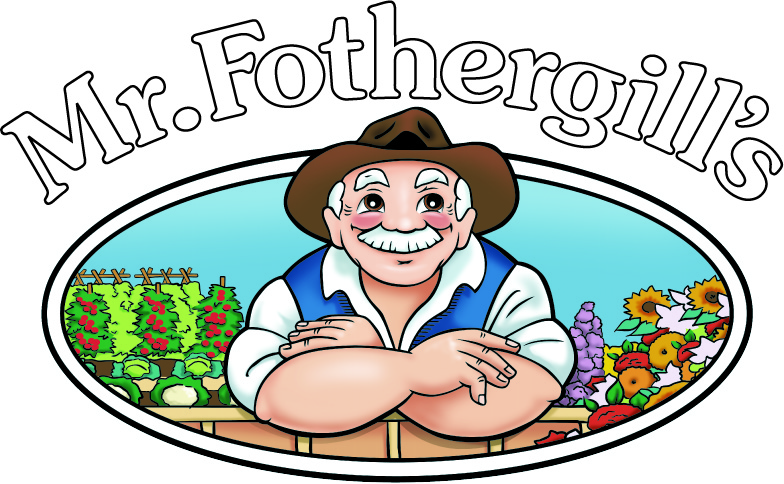 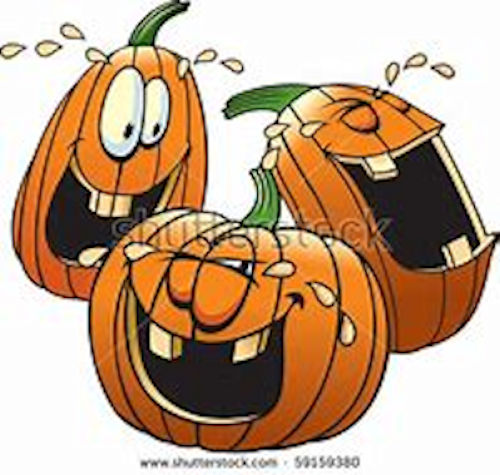 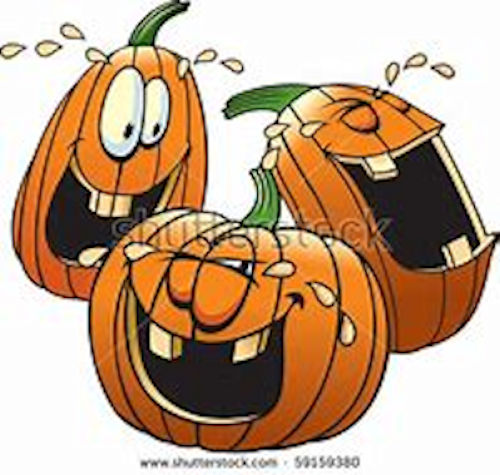  All Entry forms available 
from this site - Get your seeds from Coomba General StoreThe Brunch Café on Sunday morningsTourism shop in BlueysBy phoning Del 0417427572 or Barb 0490 190 271

Entries from Adults, Children, School Groups welcome(The sooner you plant the bigger they will grow!)This event is a fund raiser for Coomba Tidal Pool and Coomba environsPumpkins seeds - 
Big Max seeds from 2019 winner, and 
Giant Atlantic seeds 
which are the world’s biggest pumpkins
available with the Competition entry form Just $10ODD BODS vegies –
& decorated, dressed, carved pumpkins – 
use your own plants/seeds.   Competition Entry FormJust $10